OŚWIADCZENIE UCZESTNIKA PROJEKTU DOTYCZĄCE SPEŁNIENIA WARUNKU UCZESTNICTWA W PROJEKCIEW związku z przystąpieniem do projektu pn. „Smerfiki na start!” oświadczam, że  jestem osobą*:□ pracującą przebywającą na urlopie macierzyńskim lub rodzicielskim □ bezrobotną□ bierną zawodowo (np. osobą przebywającą na urlopie wychowawczym).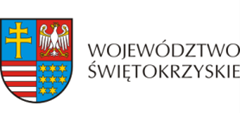 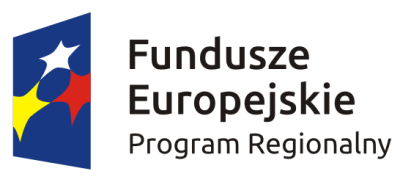 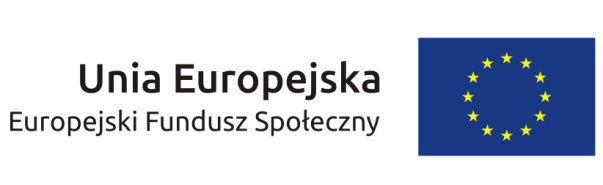 …………………………………………………..Imię i nazwisko uczestnika projektu (rodzica/opiekuna)…..……………………………………………………………………………………MIEJSCOWOŚĆ I DATACZYTELNY PODPIS UCZESTNIKA PROJEKTU